                    Настоящее Положение является публичным приглашением на  Международный творческий фестиваль-конкурс “ТЫ ЛУЧШИЙ”                 1 июня  2024 года  г.Москва                                                                                                                          Наш сайт   https://www.festivalbest.ru I.Место проведения: г.МоскваСроки проведения: 1 июня  2024 года(Открытие, конкурсный день, торжественное награждение победителей). 01.06.2024 г   в 09.00 – регистрация;  10.00 – открытие фестиваля, конкурсный день                                                                         Организатор фестиваля: Международный АРТ ЦЕНТР «ТРИУМФ» г. Москва  Утвержденный порядок номеров участников, адрес высылается на электронный  почтовый адрес конкурсанта (ОБЯЗАТЕЛЬНО УКАЗАТЬ ЕГО В ЗАЯВКЕ)                           за 3 дня до начало фестиваля.  Заявки принимаются до  19 мая  2024 г на  	эл. адрес: festivalunost-17@mail.ru ,	 fetstival-tyluchshiy-17@mail.ru   можно подать заявку на сайте     Отправить заявку — Фестиваль (festivalbest.ru)                                                                                                                        II. Цели и задачи данного проекта: Фестиваль имеет гуманитарную направленность и призван способствовать в формировании  активной гражданской позиции у детей и молодежи через патриотическое воспитание и творчество,   укреплению дружбы народов и межнационального согласия; Единение, сохранение и развитие национальных культур, формирование  уважения к историческому наследию и культурным ценностям разных стран мира в творческом процессе, привлечение к сотрудничеству с творческими коллективами ведущих деятелей культуры и искусства; Открытие и популяризация новых имен и талантов, повышение   профессионального мастерства и квалификации руководителей творческих коллективов и педагогов; Обмен опытом и творческими достижениями представителей различных школ и национальных традиций; Воспитание художественного вкуса, сохранение народных традиций и культурных связей;                                              Стимулирование и развитие детского, молодежного и взрослого творчества;             - Создание среды и условий для творческого общения, установление творческих контактов и развитие дружеских отношений между коллективами и руководителями;  - Создание атмосферы незабываемого праздника. III. К участию в конкурсе приглашаются: Cольные  исполнители, творческие коллективы, как любительские так и профессиональные (с отдельной пометкой в заявке «профессионал»), исполнители, участники художественной самодеятельности, ансамбли, воспитанники арт-училищ и училищ искусств, школ ,ВУЗов  и других учебных заведений, и другие заинтересованные лица из России и других стран мира представляющие все виды и жанры театрального искусства творчества.  Мы открыты всем творческим людям!  Возраст участников от 3 лет ! На конкурсе применяется индивидуальный подход к каждому участнику с учетом возраста исполнителей.                                                                                                      Внимание!  В заявках необходимо указывать фактический возраст участников на день конкурса, а НЕ возрастную категорию. Оргкомитет сам определит возрастную категорию участников. IV.  Категории  участников (для всех номинаций): солисты; малые формы (2-4 человека); ансамбли /коллективы/ К участию Возрастные группы «Маленькие звездочки» 3-4 лет Возрастная группа 4-5 лет Возрастная группа 6-7 лет Возрастная группа 8-10 лет  Смешанная младшая группа 4-10 лет Возрастная группа 11-14 лет Смешанная средняя группа 11-16 лет  Возрастная группа 15-19 лет Возрастная группа 20-25 лет Смешанная старшая группа 17-26 лет   Возрастная группа 26 и старше Смешанная общая группа (более 3-х возрастных групп)          V.  Номинации фестиваля: 5.4.ХУДОЖЕСТВЕННОЕ СЛОВО Участники данной номинации могут представить литературно-музыкальную композицию, отрывок из прозы, отрывок из поэмы, стихотворение и т.д. При исполнении произведения допускаются :театрализация (постановка, костюмы) и музыкальное оформление выступления. Требование: участники представляют 1 произведение  продолжительностью не более 4-х минут. 5.5.ТЕАТРАЛЬНОЕ ИСКУССТВО. Номинации:Художественное слово	 -Эстрадная  миниатюра. -Театр малых форм. -Музыкальный спектакль. -Музыкально-драматический спектакль. -Кукольный театр. -ПантомимаТеатр мод.Театр пластикиТребование: участники представляют конкурсную программу продолжительностью не более 20 минут . На конкурсе  принимается сокращенная версия спектакля (конкурсный формат ) . 9.Взнос для дисциплины “Театральное искусство” (спектакль до 20 минут - -20000 руб. с коллектива) 5.6.ТЕАТР МОД  9. Требование: участники могут представить 1-2 показа разнохарактерных коллекций общей продолжительностью не более 8 минут. Коллекция может выполнена в любом стиле с использованием любых тканей. Допускаются  разные приемы обработки, аксессуары. В демонстрации коллекции обязательны театрализация и музыкальное оформление, усиливающее эффект представляемой коллекции. Каждый номер оплачивается отдельно Требование: участники категорий (соло и малые формы) представляют 1 номер, продолжительностью   не более 4-х минут.. Ансамблям рекомендуется предоставить 2 номера (возможно участие с одним номером) продолжительностью не более 4 минут каждый , в одной номинации и в одной возрастной группе. Каждый номер оплачивается отдельно. Участники фестиваля «Ты лучший» могут принимать участие в одной или нескольких номинациях с различными конкурсными номерами.        VI. Жюри: 6.1 Для оценки конкурсных выступлений создается профессиональное жюри. В состав жюри войдут заслуженные деятели искусств России, профессора, академики, доктора искусствоведения, эксперты международного класса по хореографии, профессиональные актеры владеющие профессиональными навыками танца.                       6.2 По окончанию каждого конкурсного блока к членам жюри можно подойти за комментариями на котором участники, педагоги и руководители коллективов имеют возможность обсудить с членами жюри выступления и обменяться мнениями.                    6.3 Критерии оценивания конкурсных выступлений (с учетом  комментарий каждого из членов жюри): *Уровень исполнительского мастерства; *Артистизм; *Подбор и сложность репертуара; *Соответствие репертуара исполнительским возможностям и возрастной категории исполнителя; *Создание художественного образа; *Общее художественно-музыкальное впечатление; *Сценическая культура; *Балетмейстерская работа. 6.4 Распределение призовых мест в конкурной программе производится на основании протокола жюри. Внимание! Действует закрытая система голосования. 6.5 Расчет баллов производится на основании рекомендуемых критериев, с выставлением от 1(одного) до  (десяти) баллов каждым жюри. Далее выводится средний балл для определения степени конкурсанта. После просмотра всех номеров жюри подводят итоги для присуждения призовых мест. В случае возникновения споров оценочных моментов, последнее слово остается за Председателем жюри. 6.6.Оценка конкурсной программы производится в соответствии с заявленной дисциплиной, профессиональным уровнем и возрастной группы в отдельности. Каждый член жюри выставляет оценку солисту, дуэту, трио, ансамблю. Оценка жюри обжалованию не  подлежит. 6.7 Оценочные листы и комментарии членов жюри являются конфиденциальной информацией, не демонстрируются и не выдаются. 6.8 Члены жюри  вправе  не присуждать никаких наград награждать одним званием несколько участников, присуждать специальные призовые места и награды. 6.9 В случаях  проявления неуважительного отношения к членам жюри и оргкомитету участник может быть снят с участия в фестивале-конкурсе без возвращения организационного взноса. ♫ Замена репертуара возможна не позднее, чем за 10 дней до начала  фестиваля. Замена репертуара во время проведения  конкурса СТРОГО ЗАПРЕЩЕНА.  В случае несоответствия заявленно                                                                                                             й программы с программой выступления, автоматически снимаются баллы.                       VII. Награды конкурса. Награждение происходит этим же днем. Главный приз конкурса ГРАН-ПРИ  Grand Prix В каждой номинации ОБЛАДАТЕЛИ ГРАН-ПРИ Grand Prix В каждой номинации ЛАУРЕАТЫ  I СТЕПЕНИ В каждой номинации ЛАУРЕАТЫ  II СТЕПЕНИ В каждой номинации ЛАУРЕАТЫ  III  СТЕПЕНИ «Дипломант» 1-й, 2-й, 3-й степени;     Все участники фестиваля награждаются медалями.  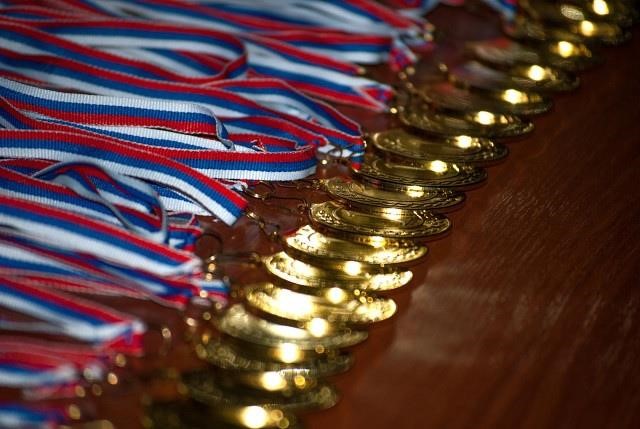 Победители награждаются медалями, кубками и дипломами, вручаются благодарственные 	письма 	руководителям 	и 	спонсорам. 	По усмотрению оргкомитета участникам присуждаются специальные призы и награды. Обладателя звания «Гран–при» (1 награда в каждой номинации).   Допускается дублирование мест в каждой номинации и возрастной категории.   Гран-При присуждается только единогласным решением ЖЮРИ!  При возникновении ситуаций, когда нет достойных претендентов на Гран-При и призовые места – эти звания не присуждаются. 7.1 «Диплом лучший соло-исполнитель» 7.2«Диплом за лучшую постановочную работу»  3.«Диплом за лучшую балетмейстерскую работу» 4.«Диплом за лучшую режиссерскую работу» Диплом «Лучший  педагог  коллектива»  Диплом «Лучший руководитель коллектива»  Диплом «За лучший сценический костюм»  Специальный диплом  “Юные звездочки фестиваля”  от  Арт-Центра «ТРИУМФ». Вручается самому юному участнику от 3-6 лет.                                                7.8 Специальный учредительный приз от Арт-Центра «ТРИУМФ». Вручается  Сертификат со скидкой  30% за участие в 2023 г. юбилейном  международном  фестивале-конкурсе  “ТЫ ЛУЧШИЙ”.  По результатам конкурса допускается дублирование призовых мест (два первых места, два вторых и т.д.). За подготовку к конкурсу и за укрепление международных культурных связей все руководители, педагоги и спонсоры награждаются Благодарственными письмами от Международного  Арт-Центра «ТРИУМФ». Церемония вручения дипломов и призов, публичное оглашение имен лауреатов и дипломантов в каждой номинации  проводится на сцене.  Оргкомитет фестиваля оставляют за собой право производить объединение жанров внутри номинаций, в зависимости от количества поступивших заявок. Компаниям, фирмам и отдельным представителям деловых кругов разрешается вносить благотворительные взносы на проведение фестиваля и учреждать свои призы после торжественной церемонии. ФИНАНСОВЫЕ УСЛОВИЯ Размер организационного взноса составляет: Для участия в фестивале-конкурсе за каждое участие должен быть оплачен организационный взнос. Размер организационного взноса составляет: Исполнитель или коллектив имеет право участвовать в нескольких номинациях, исполнять несколько конкурсных номеров в одной номинации при условии оплаты за дополнительную номинацию со скидкой  или конкурсный номер (количество не ограничено Соло - 3000 руб. за один номер, Дуэт - 4000 руб. (2 участника) - 2000 руб. (за один номер с участника в одной номинации за один конкурсный номерТрио – 5100 руб. (3 участника) - 1700 руб. (за один номер с участника в одной номинации за один конкурсный номер, Ансамбли (от 4 до 5 участников) – 1100 руб. (за один номер с участника в одной номинации за конкурсный номер, Коллективы (от 6 участников) – 1000 руб 	. (за один номер с участника в одно й номинации за конкурсный номер, Коллективы от 11 человек –900 руб. (за один номер с участника в одной номинации за один конкурсный номер, Исполнитель или коллектив имеет право участвовать в нескольких номинациях, исполнять несколько конкурсных номеров в одной номинации при условии оплаты за дополнительную номинацию со скидкой или конкурсный номер (количество не ограничено). 9.Взнос для дисциплины “Театральное искусство” (спектакль до 20 минут - -20000 руб. с коллектива) Дубликат диплома/именные дипломы 200 руб/шт. Заявка считается зарегистрированной, если в течение 5 дней участники оплачивают часть организационного взноса: 50 %  от общего взноса, оставшуюся часть взноса 50% оплачивают в день проведения конкурса. ЕСЛИ УЧАСТНИКИ ОТКАЗЫВАЮТСЯ ОТ ЗАЯВКИ, ПРЕДОПЛАТА НЕ ВОЗВРАЩАЕТСЯ                                                                                                                                               Дополнительная информация. Выступления под фонограмму «минус» должны сопровождаться качественной фонограммой, музыкальной композицией, записанной на флеш-носителе. Все фонограммы сдаются звукорежиссёру в день конкурса после регистрации участников до начала выступления конкурсанта и выдаются по окончанию программы конкурсного отделения; Сопровождающие педагоги, руководители коллективов, родители (опекуны) несут полную ответственность за жизнь и здоровье участников; По правилам пожарной безопасности запрещается использовать пожароопасные предметы, в том числе пиротехнику, свечи, факелы, бенгальские огни, декорации и другие предметы, не соответствующие пожарной безопасности. Организаторы конкурса не несут ответственность перед авторами произведений и песен, исполняемых участниками конкурса. Оргкомитет не несёт ответственности за неверно сообщённые или изменённые участником предоставленные сведения. При подаче заявки необходимо указать ПОЛНОСТЬЮ Ф.И.О. ПЕДАГОГА, КОНЦЕРТМЕЙСТЕРА и т.д., все данные, которые вы хотите отразить в Дипломе .За любые исправления: перепечатать Диплом, переписать букву и т. д. и всякого рода неточности в Дипломах, из-за неверно указанных данных в заявке по ошибке заявителя, будет взиматься дополнительная плата за бланк Диплома. Будьте предельно внимательны при заполнении заявки! Изменения в Программе в день конкурса не допускаются! Вопрос парковочных мест, а также доставки костюмов, реквизита и декораций решается участниками самостоятельно. Организаторы конкурса имеют право сменить место или дату проведения конкурса по форс-мажорным обстоятельствам. Оргкомитет конкурса не несёт ответственности за личные вещи участников! Техническое оснащение и размещение участников в помещениях и гримерках согласно возможностям площадки (возможно размещение нескольких коллективов в одной гримерке). Не оставляйте личные вещи без присмотра! Профессиональная фото и видеосъемка конкурсного выступления каждого участника. Генеральный директор фестиваля Николаева Валентина Ивановна Контакты: 89645063005,  89629098104,  Viber WhatsApp Мы на facebook: https://www.facebook.com/profile.php?id=100034834451881 Мы в  instagram:    https://www.instagram.com/festivalbest.ru/ Мы в TikTok: https://www.tiktok.com/@festivbest?lang=ru- Мы в YouTube: https://www.youtube.com/channel/UCzMJm6lFoL6KqwQ5GWHvGaA Мы ВКонтакте: https://vk.com/id573992273 Мы в Одноклассниках: https://www.ok.ru/festival.tyluchshy                                           Реквизиты организации: Полное 	наименование 	организации: 	ОБЩЕСТВО 	С   ОГРАНИЧЕННОЙ ОТВЕТСТВЕННОСТЬЮ АРТ ЦЕНТР "ТРИУМФ" ИНН 7743285937 Расчетный счет 40702810710001162699 Банк АО "ТИНЬКОФФ БАНК" Юридический адрес банка Москва, 127287, ул. 2-я Хуторская, д.       38А, стр. 26  Корр. счет банка 30101810145250000974  ИНН банка 7710140679 БИК банка 044525974 Карта Тинькофф 2200 7010 3667 3801 получатель Светлана Ивановна  Б.                                                                                                все вопросу по телефону:   8-964-506-30-05- WhatsApp  (орг.комитет)   8-962-909-81-04  Viber, Валентина Ивановна ( ген. директор) Оргкомитет имеем право Досрочно прекратить прием заявок на фестиваль конкурс! В случае неявки участника на конкурс организационный взнос не возвращается! Оргкомитет конкурса имеет право сменить место  и дату проведения конкурса по форс-мажорным обстоятельствам.  ПРИЕМ ЗАЯВОК до 19 мая  2024г.  ВАЖНО! В переписке с оргкомитетом в теме электронного письма строго указывать название конкурса, вашего города и коллектива, проверять почту и оперативно отвечать на все вопросы оргкомитета. Подачу заявок, а также дальнейшее общение с оргкомитетом ведет только руководитель!   Ответственность за жизнь и безопасность участников несут руководители/ сопровождающие их лица!  * Данное Положение является договором для физических лиц – участников КОНКУРСА.  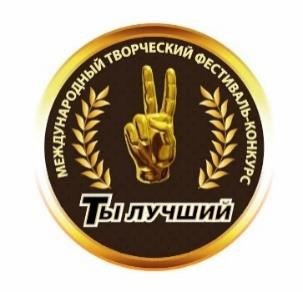 АНКЕТА-ЗАЯВКА для участия в Международном фестивале - конкурсе талантов  «ТЫ ЛУЧШИЙ»                                                                 1 июня     2024 г  г.Москва Внимание!!! Анкета-заявка отправляется только в редактируемом формате Word.   Номинация, возрастная категория. Конкурсная программа (название, минуты). Регион участника (поселок, город, область, край). Учреждение (в котором занимается участник). Участник (Ф.И.О соло, дуэт.трио) (кол-во УЧ-КОВ  - коллектив) Руководитель, педагог, хореограф.  (выделить)   Контактный телефон_____________________________________________ E-mail___________________________________________________________                                                                    г. Москва 2023г 